Westmoreland Community College & West Virginia University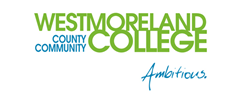 Associate of Arts in Liberal Arts leading to 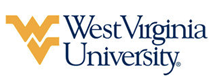 Bachelor of Arts in International Studies (WVU-BA) Suggested Plan of StudyStudents who wish greater flexibility in Regional Course options should consider beginning a foreign language sequence prior to transferring to West Virginia University. Consultation with an academic advisor within the Eberly College Undergraduate Affairs Office is recommended prior to selecting a foreign language. Students completing degrees from the WVU Eberly College of Arts and Sciences are encouraged to work with their advisors to integrate completion of an academic minor or minors into their programs of study. WVU offers over 100 minors that complement major fields of study, build on students’ unique interests, expand perspectives, and broaden skills. See http://catalog.wvu.edu/undergraduate/minors/#minorsofferedtext for a list of available minors. Westmoreland Community College students may begin completion of certain minors at WCCC by utilizing elective hours to take courses equivalent to the minor’s introductory requirements at WVU.Students transferring to West Virginia University with an Associate of Arts or Associate of Science degree will have satisfied the General Education Foundation requirements at WVU.Students who have questions regarding this articulation agreement or the transferability of coursework may contact the WVU Office of the University Registrar. All other questions should be directed to the WVU Office of Admissions.      The above transfer articulation of credit between West Virginia University and Westmoreland Community College, is approved by the Dean, or the Dean’s designee, and effective the date of the signature.  ____________________________________      	     ____________________________________          	_______________	       Print Name	 		           Signature		  	        DateValerie Lastinger Ph.D. Associate Dean for WVU’s Eberly College of Arts & SciencesWestmoreland Community College HoursWVU EquivalentsHoursYear One, 1st SemesterYear One, 1st SemesterYear One, 1st SemesterYear One, 1st SemesterENGL 1613ENGL 0003MATH 1603STAT 2013Natural Science Elective4Natural Science Elective4CPT 1503CS 1013General Elective3General Elective3TOTAL1616Year One, 2nd SemesterYear One, 2nd SemesterYear One, 2nd SemesterYear One, 2nd SemesterENGL 1643ENGL 1013ECON 2553ECON 2023GEO 155 or GEO 160 or POLS 156 or POLS 2563GEOG 108 or GEOG 107 or POLS 250 or POLS 2603Humanities Elective3Humanities Elective3Natural Science Elective4Natural Science Elective4TOTAL1616Year Two, 1st SemesterYear Two, 1st SemesterYear Two, 1st SemesterYear Two, 1st SemesterECON 2563ECON 2013GEO 155 or GEO 160 or POLS 156 or POLS 2563GEOG 108 or GEOG 107 or POLS 250 or POLS 2603Foreign Language 1553Foreign Language 1013General Elective3General Elective3General Elective3General Elective3TOTAL1515Year Two, 2nd SemesterYear Two, 2nd SemesterYear Two, 2nd SemesterYear Two, 2nd SemesterGEO 155 or GEO 160 or POLS 156 or POLS 2563GEOG 108 or GEOG 107 or POLS 250 or POLS 2603Foreign Language 1563Foreign Language 1023HIS 255 or HIS 2563HIST 152 or HIST 1533General Elective3General Elective3General Elective3General Elective3TOTAL1515WEST VIRGINIA UNIVERSITYWEST VIRGINIA UNIVERSITYWEST VIRGINIA UNIVERSITYWEST VIRGINIA UNIVERSITYYear Three, 1st SemesterYear Three, 1st SemesterYear Three, 2nd SemesterYear Three, 2nd SemesterENGL 1023Foreign Language 2043Foreign Language 2033AoE Course3AoE Course3AoE Course3AoE Course3AoE Course3General Elective3AoE Course3TOTAL15TOTAL15Year Four, 1st SemesterYear Four, 1st SemesterYear Four, 2nd SemesterYear Four, 2nd SemesterAoE Course3INTS 4883AoE Course3AoE Course3AoE Course3AoE Course3AoE Course3General Elective3General Elective3General Elective1TOTAL15TOTAL13